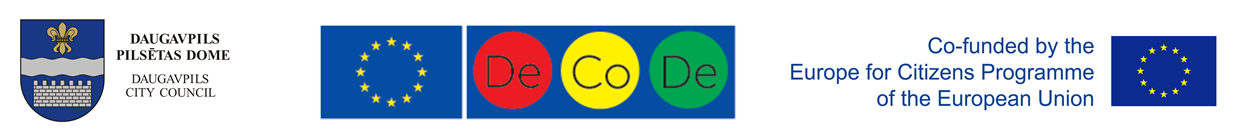 SASKAŅOTSDaugavpils pilsētas domes Attīstības departamenta vadītāja_________________D.KrīviņaDaugavpilī, 2019.gada  __.___________ZIŅOJUMS par uzaicinājumu pretendentiem piedalīties cenu aptaujā par līguma piešķiršanas tiesībām „Ēdināšanas pakalpojumu nodrošinājums starptautiskās tikšanās dalībniekiem projekta “Challenges of Regional Centres: Depopulation Control, Development – best practices”, “Depopulācija – reģionālo centru izaicinājums” (DeCoDe), Nr. 595269-CITIZ-1-2017-2-LV-CITIZ-NT ietvaros”Identifikācijas Nr. AD 2019/66Pasūtītājs: Zemsliekšņa iepirkuma nepieciešamības apzināšanās datums:  30.septembrisZemsliekšņa iepirkuma mērķis: .Līguma izpildes termiņš: 2019. gada 13.-15.novembrī5.  Iepirkuma priekšmets ir sadalīts šādās daļās:	5.1. “A” daļa – vakariņu nodrošinājums 13.11.2019.	5.2. “B” daļa – pusdienu nodrošinājums 14.11.2019.	5.3. “C” daļa – kafijas pauzes nodrošinājums 14.11.2019.5.4. “D” daļa – svinīgu vakariņu nodrošinājums ar daudzveidīgu vietējo kulināro piedāvājumu un gastronomisko performanci 14.11.2019.	5.5. “E” daļa – 2 kafijas paužu nodrošinājums 15.11.2019.	5.6. “F” daļa – pusdienu nodrošinājums 15.11.2019.5.7. “G” daļa – Svinīgu vakariņu nodrošinājums ar dzīvā izpildījuma mūzikas vai cita veida priekšnesumu, kas iepazīstinātu starptautiskos viesus ar latviešu kultūru 15.11.2019.6. Veicamo būvdarbu, preču piegādes vai pakalpojuma uzskaitījums (apjomi): ir noteikts tehniskajā specifikācijā (1.pielikums).7.  Piedāvājumu var iesniegt vienā vai visās cenu aptaujas daļās. Piedāvājuma varianti nav pieļaujami. Iesniedzot piedāvājumu vairākās aptaujas daļās, pretendents apzinās savas iespējas vienlaicīgi izpildīt vairākus līgumus.8.  Paredzamā kopējā līgumcena: 	5.1. “A” daļa – 186 EUR bez PVN	5.2. “B” daļa – 372 EUR bez PVN	5.3. “C” daļa – 62 EUR bez PVN	5.4. “D” daļa – 1325 EUR bez PVN	5.5. “E” daļa – 620 EUR bez PVN	5.6. “F” daļa – 1240 EUR bez PVN	5.7. “G” daļa – 1650 EUR bez PVNPiedāvājuma izvēles kritērijs: piedāvājums ar viszemāko cenu, kas pilnībā atbilst prasībām.Pretendents iesniedz piedāvājumu: atbilstoši piedāvājuma iesniegšanas formai (2.pielikums).Informācija par rezultātiem: tiks publicēta Daugavpils pilsētas domes mājas lapā www.daugavpils.lv .Piedāvājums iesniedzams: līdz  plkst. Daugavpils pilsētas domes ēkā, Krišjāņa Valdemāra ielā 13, 2.stāvā, .kab., Daugavpilī, LV-5401 vai elektroniski: 1.pielikumsCENU APTAUJAS TEHNISKĀ SPECIFIKĀCIJAPar ēdināšanas pakalpojumu nodrošinājumu starptautiskās tikšanās dalībniekiem projekta “Challenges of Regional Centres: Depopulation Control, Development – best practices”, “Depopulācija – reģionālo centru izaicinājums” (DeCoDe), Nr. 595269-CITIZ-1-2017-2-LV-CITIZ-NT ietvaros2.pielikums  TEHNISKAIS UN FINANŠU PIEDĀVĀJUMSPretendents (pretendenta nosaukums), reģ. Nr. (reģistrācijas numurs), (adrese), tā (personas, kas paraksta, pilnvarojums, amats, vārds, uzvārds) personā, iesniedz savu Tehnisko un finanšu piedāvājumu: Pretendenta finanšu piedāvājums atbilstoši Pasūtītāja Tehniskajai specifikācijai:Piedāvātā cena vārdiem: (ierakstīt piedāvājuma cenu EUR bez pievienotās vērtības nodokļa (PVN))Apliecinām, ka:	– spējam nodrošināt pasūtījuma izpildi un mums ir pieredze līdzīgu pakalpojumu sniegšanā, – nav tādu apstākļu, kuri liegtu mums piedalīties cenu aptaujā un pildīt tehniskās specifikācijās norādītās prasības.* Pretendenta vai tā pilnvarotās personas vārds, uzvārdsINFORMĀCIJA PAR PRETENDENTUPretendenta nosaukums:Reģistrēts _________________________ (kur, kad, reģistrācijas Nr.)Nodokļu maksātāja reģistrācijas Nr. ___________________ Juridiskā adrese: 				 Bankas rekvizīti:Kontaktpersonas vārds, uzvārds:		Tālrunis:			Fakss: E-pasta adrese:				Tīmekļa vietnes adrese:Datums ___________________________________/                          /Pretendenta vai tā pilnvarotās personas paraksts, tā atšifrējums, zīmogs (ja ir)Pasūtītāja nosaukumsDaugavpils pilsētas domeDaugavpils pilsētas domeAdreseKrišjāņa Valdemāra ielā 1, Daugavpils, LV-5401Krišjāņa Valdemāra ielā 1, Daugavpils, LV-5401Reģistrācijas numurs9000007732590000077325Kontaktpersona Domes Attīstības departamenta Domes Attīstības departamenta Darba laiksPirmdienaNo 08.00 līdz 12.00 un no 13.00 līdz 18.00Darba laiksOtrdiena, Trešdiena, CeturtdienaNo 08.00 līdz 12.00 un no 13.00 līdz 17.00Darba laiksPiektdienaNo 08.00 līdz 12.00 un no 13.00 līdz 16.001. Pasūtītājs:Daugavpils pilsētas dome2. Nodokļa maksātāja numurs:900000773253. Pasūtītāja adrese:K.Valdemāra iela 1, Daugavpils, LV-54014. Pasūtītie pakalpojumi:Ēdināšanas pakalpojumi 5. Pakalpojuma realizācijas vieta un laiks:2019.gada 13.-15.novembrī,  Daugavpils pilsētas centrā Laiks – saskaņā ar tikšanās programmu6. Ēdināšanas pakalpojumu nodrošinājums: Nodrošināt ēdināšanas pakalpojumus starptautiskās tikšanās ietvaros: pusdienas, kafijas pauzes un vakariņas. Pakalpojums jāsniedz augstā līmenī un obligāti jāiekļaujas paredzētajā laikā, saskaņā ar konferences programmu. Pakalpojuma sniedzējam jānodrošina ēdināšana veģetāriešiem, vegāniem, tiem, kam ir īpaša diēta un tiem reliģiju pārstāvjiem, kas lieto speciālu pārtiku. (Par atsevišķiem klientiem ar īpašām vēlmēm un vajadzībām pakalpojuma saņēmējs informēs līdz 11.novembrim).Piedāvājumu var iesniegt vienā, vairākās vai visās cenu aptaujas daļās. Piedāvājuma varianti nav pieļaujami. Iesniedzot piedāvājumu vairākās aptaujas daļās, pretendents apzina savas iespējas vienlaicīgi izpildīt vairākus līgumus. Precīzi ēdināšanas pakalpojumu sniegšanas laiki, kā arī cilvēku skaits, tiks paziņoti līdz 11.novembrim, kad būs apkopota visu partneru iesūtītā informācija un būs apzināta vietējo dalībnieku interese.DaļaUzdevuma apraksts“A”Vakariņu nodrošinājums:13.11.2019 plkst. 20:00,Daugavpilī15 cilvēkiemPamatēdiens vista/zivs un piedevas, svaigie salāti, maize, sviests, dzēriens, kafija/tēja, deserts.(Vietu, traukus, galda uzklāšanu un galda piederumus un apkalpošanu pilnībā nodrošina pakalpojuma sniedzējs. Pēc pieprasījuma pakalpojuma sniedzējam jānodrošina ēdināšana veģetāriešiem, vegāniem, tiem, kam ir īpaša diēta un tiem reliģiju pārstāvjiem, kas lieto speciālu pārtiku.)“B”Pusdienu nodrošinājums:14.11.2019. – saskaņā ar programmu, tiks precizēts Daugavpils centrāVismaz 15 cilvēkiem Zupa, pamatēdiens liellops/zivs un piedevas, svaigie salāti, maize, sviests, dzēriens, kafija/tēja, deserts.(Vietu, traukus, galda uzklāšanu un galda piederumus un apkalpošanu pilnībā nodrošina pakalpojuma sniedzējs. Pēc pieprasījuma pakalpojuma sniedzējam jānodrošina ēdināšana veģetāriešiem, vegāniem, tiem, kam ir īpaša diēta un tiem reliģiju pārstāvjiem, kas lieto speciālu pārtiku.)“C”Kafijas pauzes nodrošinājums:14.11.2019. (laiks un vieta tiks precizēti)Daugavpilī Vismaz 15 cilvēkiemKafija melna/balta (dabīgā,pupiņu) ar cukuru (150 ml) 30 gab.; dažādas tējas (150 ml) 5 gab.; citronūdens (200 ml) 15 gab.; kanapē maizītes (vismaz 3 dažādi veidi) 45 gab.; saldās smalkmaizītes (vismaz 2 dažādi veidi) 30 gab. (Traukus, galda uzklāšanu un galda piederumus un apkalpošanu pilnībā nodrošina pakalpojuma sniedzējs Pēc pieprasījuma pakalpojuma sniedzējam jānodrošina ēdināšana veģetāriešiem, vegāniem, tiem, kam ir īpaša diēta un tiem reliģiju pārstāvjiem, kas lieto speciālu pārtiku.)“D”Svinīgu vakariņu nodrošinājums ar daudzveidīgu vietējo kulināro piedāvājumu un gastronomisko performanci:14.11.2019. plkst. 20:00,Daugavpils apkārtnē, sakoptas dabas vidē Jānodrošina svinīgas vakariņas ar daudzveidīgu vietējo kulināro piedāvājumu, piedāvājot arī gastronomisko performanci.Vismaz 50 cilvēkiemDažādu uzkodu plate, pamatēdiens cūkgaļa/vista/zivs un piedevas, svaigie salāti, maize, sviests, dzēriens, kafija/tēja, deserts.(Vietu, traukus, galda uzklāšanu un galda piederumus un apkalpošanu pilnībā nodrošina pakalpojuma sniedzējs. Pēc pieprasījuma pakalpojuma sniedzējam jānodrošina ēdināšana veģetāriešiem, vegāniem, tiem, kam ir īpaša diēta un tiem reliģiju pārstāvjiem, kas lieto speciālu pārtiku.).“E”2 Kafijas paužu nodrošinājums:15.11.2019. plkst. 9:00 un 11:30 (laiks un vieta tiks precizēti)Daugavpils centrāVismaz 100 cilvēkiem9:00 un 11:30 - Kafija melna/balta (dabīgā,pupiņu) ar cukuru (150 ml) 200 gab.; dažādas tējas (150 ml) 100 gab.; citronūdens (200 ml) 200 gab.; kanapē maizītes (vismaz 3 dažādi veidi) 300 gab.; saldās smalkmaizītes (vismaz 2 dažādi veidi) 200 gab. (Traukus, galda uzklāšanu un galda piederumus un apkalpošanu pilnībā nodrošina pakalpojuma sniedzējs. Pēc pieprasījuma pakalpojuma sniedzējam jānodrošina ēdināšana veģetāriešiem, vegāniem, tiem, kam ir īpaša diēta un tiem reliģiju pārstāvjiem, kas lieto speciālu pārtiku.).“F”Pusdienu nodrošinājums:15.11.2019. plkst. 12:30Daugavpils centrāVismaz 100 cilvēkiem Zupa, pamatēdiens cūkgaļa/vista un piedevas, svaigie salāti, maize, sviests, dzēriens, kafija/tēja, deserts.(Vietu, traukus, galda uzklāšanu un galda piederumus un apkalpošanu pilnībā nodrošina pakalpojuma sniedzējs. Pēc pieprasījuma pakalpojuma sniedzējam jānodrošina ēdināšana veģetāriešiem, vegāniem, tiem, kam ir īpaša diēta un tiem reliģiju pārstāvjiem, kas lieto speciālu pārtiku.).“G”Svinīgu vakariņu nodrošinājums ar dzīvā izpildījuma mūzikas vai cita veida priekšnesumu, kas iepazīstinātu starptautiskos viesus ar latviešu kultūru:15.11.2018. plkst. 20:00,Daugavpils centrā – jānodrošina svinīgas projekta noslēguma vakariņas, veicinot tīklošanos un starpkultūru dialoga veidošanu. Vakariņu norises laikā jāpiedāvā dzīvā izpildījuma mūzikas vai cita veida priekšnesumi, kas iepazīstinātu starptautiskos viesus ar latviešu kultūru.Vismaz 60 cilvēkiemDažādu uzkodu plate vai salāti, pamatēdiens – gaļa/zivs ar piedevām un salātiem, deserts, dzēriens, kafija/tēja, maize, sviests, ūdens(Vietu, traukus, galda uzklāšanu un galda piederumus un apkalpošanu pilnībā nodrošina pakalpojuma sniedzējs. Pēc pieprasījuma pakalpojuma sniedzējam jānodrošina ēdināšana veģetāriešiem, vegāniem, tiem, kam ir īpaša diēta un tiem reliģiju pārstāvjiem, kas lieto speciālu pārtiku.).DaļaPasūtītie pakalpojumi:Pielikumā pievienot ēdienkarti ar izmaksām katrai kategorijai (brīvā formā)Piedāvātā līgumcena bez PVNPiedāvātā līgumcena ar PVN“A”Vakariņu nodrošinājums:13.11.2019“B”Pusdienu nodrošinājums:14.11.2019.“C”Kafijas pauzes nodrošinājums:14.11.2019.“D”Svinīgu vakariņu nodrošinājums ar daudzveidīgu vietējo kulināro piedāvājumu un gastronomisko performanci:14.11.2019.“E”2 Kafijas paužu nodrošinājums:15.11.2019.“F”Pusdienu nodrošinājums:15.11.2019.“G”Svinīgu vakariņu nodrošinājums ar dzīvā izpildījuma mūzikas vai cita veida priekšnesumu, kas iepazīstinātu starptautiskos viesus ar latviešu kultūru:15.11.2018.Kopā bez PVN, EUR:Kopā bez PVN, EUR:PVN____% ,EUR:PVN____% ,EUR:Piedāvājuma summa kopā ar PVN, EUR:Piedāvājuma summa kopā ar PVN, EUR:Vārds, uzvārds*AmatsParakstsZīmogs